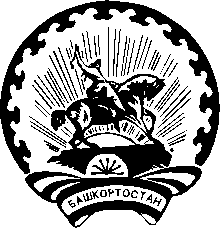 Р Е Ш Е Н И Ес. Киргиз-МиякиОб аннулировании регистрации Мухамадиева Азамата Фанзировича, выдвинутого кандидатом в депутаты Совета сельского поселения Кожай-Семеновский сельсовет муниципального района Миякинский район Республики Башкортостана двадцать девятого созыва по одномандатному избирательному округу №8 Башкортостанским региональным отделением Политической партии «Российская экологическая партия «ЗЕЛЕНЫЕ»На основании личного заявления Мухамадиева Азамата Фанзировича, зарегистрированного кандидатом на выборах в депутаты Совета сельского поселения Кожай-Семеновский сельсовет муниципального района Миякинский район Республики Башкортостан по одномандатному избирательному округу №8 о снятии своей кандидатуры, поступившего в территориальную избирательную комиссию муниципального района Миякинский район Республики Башкортостан 08 августа 2023 года, руководствуясь ч.2 статьи 92 Кодекса Республики Башкортостан о выборах, территориальная избирательная комиссия муниципального района Миякинский район Республики Башкортостан, на которую постановлением Центральной избирательной комиссией Республики Башкортостан от 17 мая 2023 года №20/120–7 возложены полномочия по подготовке и проведению выборов депутатов Советов сельских поселений муниципального района Миякинский район Республики Башкортостан, решила:1. Аннулировать регистрацию Мухамадиева Азамата Фанзировича, зарегистрированного кандидатом на выборах в депутаты Совета сельского поселения Кожай-Семеновский сельсовет муниципального района Миякинский район Республики Башкортостан по одномандатному избирательному округу №8 Башкортостанским региональным отделением Политической партии «Российская экологическая партия «ЗЕЛЕНЫЕ».2. Опубликовать указанное решение на сайте Администрации муниципального района Миякинский район Республики Башкортостан.3. Контроль за исполнением настоящего решения возложить на председателя территориальной избирательной комиссии Атангулову С.М.Председатель		                                                        С.М. Атангулова Секретарь  	                                                                                  Л.Ф. РаяноваТерриториальная избирательная комиссия муниципального района Миякинский район Республики Башкортостан   Башkортостан РеспубликаhыМиeкe районы муниципаль районыныn территориаль hайлау комиссияhы 09 августа 2023 года№ 68/2 - 5